Meeting Date and Time: May 22, 2023Meeting Called to Order (time)Members Present/Members Absent:Certificated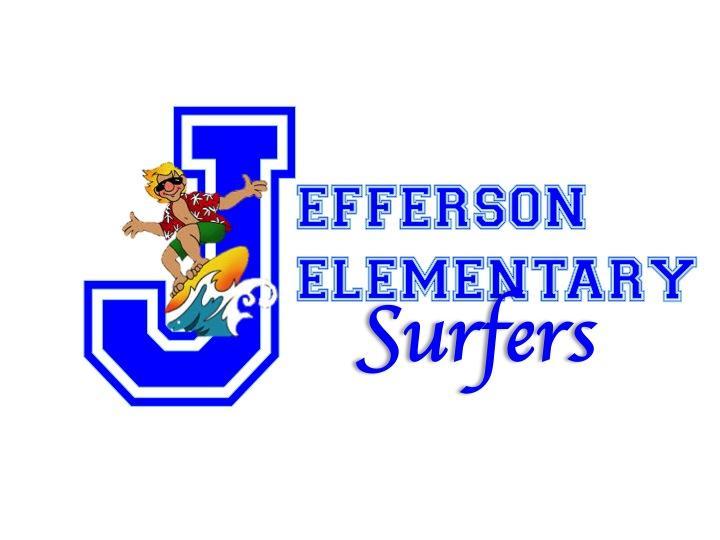 ClassifiedParentStudentCommunityAdministrationCall to Order (time)Meeting facilitatorReview ground Rules for Meetings To be read by one of our student representativesApprove Minutes from Last MeetingApril 24, 2023Approval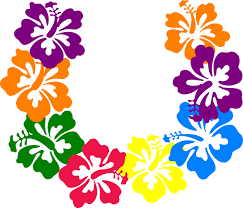 Second approvalNew BusinessSCC Self-Assessment SurveyCommittee ReportsAnnouncementsPros/Cons of our MeetingNext SCC MeetingsMeeting Adjourned (time)